108學年度嘉義縣藝術與美感深耕計畫子計畫二之一補助學校藝術深耕教學計畫成果報告表(期中報告)總頁數請勿超過兩頁校 名嘉義縣梅山鄉瑞里國民小學嘉義縣梅山鄉瑞里國民小學嘉義縣梅山鄉瑞里國民小學方案名稱瑞里真「陶器」處處有「茶藝」瑞里真「陶器」處處有「茶藝」活動日期108年8月1日~108年12月31日108年8月1日~108年12月31日108年8月1日~108年12月31日活動地點瑞里國小自然教室瑞里國小自然教室參加對象全校學生全校學生參與人次19位藝術家葉瓊玉黃愛惠賴美春計畫說明目標精進泡茶知識，低年級認識茶道、中年級學會泡茶，高年級布席泡茶一   手包辦，這是瑞里國小的傳統也是一大特色。2.培養學生對美感的知覺，認識美的事物，讓生活更美好。精進泡茶知識，低年級認識茶道、中年級學會泡茶，高年級布席泡茶一   手包辦，這是瑞里國小的傳統也是一大特色。2.培養學生對美感的知覺，認識美的事物，讓生活更美好。精進泡茶知識，低年級認識茶道、中年級學會泡茶，高年級布席泡茶一   手包辦，這是瑞里國小的傳統也是一大特色。2.培養學生對美感的知覺，認識美的事物，讓生活更美好。精進泡茶知識，低年級認識茶道、中年級學會泡茶，高年級布席泡茶一   手包辦，這是瑞里國小的傳統也是一大特色。2.培養學生對美感的知覺，認識美的事物，讓生活更美好。精進泡茶知識，低年級認識茶道、中年級學會泡茶，高年級布席泡茶一   手包辦，這是瑞里國小的傳統也是一大特色。2.培養學生對美感的知覺，認識美的事物，讓生活更美好。計畫說明內容執行低、中、高年級茶藝課，陶藝課預計下學期開始進行。執行低、中、高年級茶藝課，陶藝課預計下學期開始進行。執行低、中、高年級茶藝課，陶藝課預計下學期開始進行。執行低、中、高年級茶藝課，陶藝課預計下學期開始進行。執行低、中、高年級茶藝課，陶藝課預計下學期開始進行。經費使用情形核定金額：新臺幣44,000元；實支金額：新臺幣24,000元執行率(實支金額/核定金額*100%)：55%落後請說明及精進策略：下學期即將進行陶藝課程，作品搭配茶席，讓茶席更有自己的獨特風格。核定金額：新臺幣44,000元；實支金額：新臺幣24,000元執行率(實支金額/核定金額*100%)：55%落後請說明及精進策略：下學期即將進行陶藝課程，作品搭配茶席，讓茶席更有自己的獨特風格。核定金額：新臺幣44,000元；實支金額：新臺幣24,000元執行率(實支金額/核定金額*100%)：55%落後請說明及精進策略：下學期即將進行陶藝課程，作品搭配茶席，讓茶席更有自己的獨特風格。核定金額：新臺幣44,000元；實支金額：新臺幣24,000元執行率(實支金額/核定金額*100%)：55%落後請說明及精進策略：下學期即將進行陶藝課程，作品搭配茶席，讓茶席更有自己的獨特風格。核定金額：新臺幣44,000元；實支金額：新臺幣24,000元執行率(實支金額/核定金額*100%)：55%落後請說明及精進策略：下學期即將進行陶藝課程，作品搭配茶席，讓茶席更有自己的獨特風格。核定金額：新臺幣44,000元；實支金額：新臺幣24,000元執行率(實支金額/核定金額*100%)：55%落後請說明及精進策略：下學期即將進行陶藝課程，作品搭配茶席，讓茶席更有自己的獨特風格。教學回饋與省思-藝術家黃愛惠老師：本學期課程著重戶外茶席，利用自然素材佈席，讓孩子學到不一樣的內容，也讓孩子知道有很多地點都是很好的泡茶位置，接觸大自然，利用大自然，而小朋友學習態度也都有進步，原本坐不住，到最後可以靜下心來泡茶。黃愛惠老師：本學期課程著重戶外茶席，利用自然素材佈席，讓孩子學到不一樣的內容，也讓孩子知道有很多地點都是很好的泡茶位置，接觸大自然，利用大自然，而小朋友學習態度也都有進步，原本坐不住，到最後可以靜下心來泡茶。黃愛惠老師：本學期課程著重戶外茶席，利用自然素材佈席，讓孩子學到不一樣的內容，也讓孩子知道有很多地點都是很好的泡茶位置，接觸大自然，利用大自然，而小朋友學習態度也都有進步，原本坐不住，到最後可以靜下心來泡茶。黃愛惠老師：本學期課程著重戶外茶席，利用自然素材佈席，讓孩子學到不一樣的內容，也讓孩子知道有很多地點都是很好的泡茶位置，接觸大自然，利用大自然，而小朋友學習態度也都有進步，原本坐不住，到最後可以靜下心來泡茶。黃愛惠老師：本學期課程著重戶外茶席，利用自然素材佈席，讓孩子學到不一樣的內容，也讓孩子知道有很多地點都是很好的泡茶位置，接觸大自然，利用大自然，而小朋友學習態度也都有進步，原本坐不住，到最後可以靜下心來泡茶。黃愛惠老師：本學期課程著重戶外茶席，利用自然素材佈席，讓孩子學到不一樣的內容，也讓孩子知道有很多地點都是很好的泡茶位置，接觸大自然，利用大自然，而小朋友學習態度也都有進步，原本坐不住，到最後可以靜下心來泡茶。教學回饋與省思-協同教師伍俊宥老師：學生能夠靜下心，專注學習，更懂得精益求精，在泡茶過程中每一分每一秒都不能有誤差，精準地做每一件事情，培養團隊精神、團結合作，讓客人可以喝到最甘醇最美味的茶，小孩接觸到茶道，體會故鄉的在地產業。讓孩子自己整理茶具，折桌巾，也是生活自理的培養。養成好習慣。伍俊宥老師：學生能夠靜下心，專注學習，更懂得精益求精，在泡茶過程中每一分每一秒都不能有誤差，精準地做每一件事情，培養團隊精神、團結合作，讓客人可以喝到最甘醇最美味的茶，小孩接觸到茶道，體會故鄉的在地產業。讓孩子自己整理茶具，折桌巾，也是生活自理的培養。養成好習慣。伍俊宥老師：學生能夠靜下心，專注學習，更懂得精益求精，在泡茶過程中每一分每一秒都不能有誤差，精準地做每一件事情，培養團隊精神、團結合作，讓客人可以喝到最甘醇最美味的茶，小孩接觸到茶道，體會故鄉的在地產業。讓孩子自己整理茶具，折桌巾，也是生活自理的培養。養成好習慣。伍俊宥老師：學生能夠靜下心，專注學習，更懂得精益求精，在泡茶過程中每一分每一秒都不能有誤差，精準地做每一件事情，培養團隊精神、團結合作，讓客人可以喝到最甘醇最美味的茶，小孩接觸到茶道，體會故鄉的在地產業。讓孩子自己整理茶具，折桌巾，也是生活自理的培養。養成好習慣。伍俊宥老師：學生能夠靜下心，專注學習，更懂得精益求精，在泡茶過程中每一分每一秒都不能有誤差，精準地做每一件事情，培養團隊精神、團結合作，讓客人可以喝到最甘醇最美味的茶，小孩接觸到茶道，體會故鄉的在地產業。讓孩子自己整理茶具，折桌巾，也是生活自理的培養。養成好習慣。伍俊宥老師：學生能夠靜下心，專注學習，更懂得精益求精，在泡茶過程中每一分每一秒都不能有誤差，精準地做每一件事情，培養團隊精神、團結合作，讓客人可以喝到最甘醇最美味的茶，小孩接觸到茶道，體會故鄉的在地產業。讓孩子自己整理茶具，折桌巾，也是生活自理的培養。養成好習慣。實施成果低年級茶藝課學到了如何靜下心泡一壺好茶，茶藝坐姿，泡茶讀秒，認識茶具名稱，端奉茶盤，學泡紅茶。中年級茶藝課學到了戶外茶席、與大自然交朋友，一樹一木都是茶席的素材，也強化了泡茶動作，讓動作精準，優雅，更進一步強調茶湯的滋味。高年級茶藝課：試著泡不同茶區的茶葉、茶藝比賽培訓、泡茶動作精進、無我茶會、要求茶湯好喝、布置茶席有自己的風格。低年級茶藝課學到了如何靜下心泡一壺好茶，茶藝坐姿，泡茶讀秒，認識茶具名稱，端奉茶盤，學泡紅茶。中年級茶藝課學到了戶外茶席、與大自然交朋友，一樹一木都是茶席的素材，也強化了泡茶動作，讓動作精準，優雅，更進一步強調茶湯的滋味。高年級茶藝課：試著泡不同茶區的茶葉、茶藝比賽培訓、泡茶動作精進、無我茶會、要求茶湯好喝、布置茶席有自己的風格。低年級茶藝課學到了如何靜下心泡一壺好茶，茶藝坐姿，泡茶讀秒，認識茶具名稱，端奉茶盤，學泡紅茶。中年級茶藝課學到了戶外茶席、與大自然交朋友，一樹一木都是茶席的素材，也強化了泡茶動作，讓動作精準，優雅，更進一步強調茶湯的滋味。高年級茶藝課：試著泡不同茶區的茶葉、茶藝比賽培訓、泡茶動作精進、無我茶會、要求茶湯好喝、布置茶席有自己的風格。低年級茶藝課學到了如何靜下心泡一壺好茶，茶藝坐姿，泡茶讀秒，認識茶具名稱，端奉茶盤，學泡紅茶。中年級茶藝課學到了戶外茶席、與大自然交朋友，一樹一木都是茶席的素材，也強化了泡茶動作，讓動作精準，優雅，更進一步強調茶湯的滋味。高年級茶藝課：試著泡不同茶區的茶葉、茶藝比賽培訓、泡茶動作精進、無我茶會、要求茶湯好喝、布置茶席有自己的風格。低年級茶藝課學到了如何靜下心泡一壺好茶，茶藝坐姿，泡茶讀秒，認識茶具名稱，端奉茶盤，學泡紅茶。中年級茶藝課學到了戶外茶席、與大自然交朋友，一樹一木都是茶席的素材，也強化了泡茶動作，讓動作精準，優雅，更進一步強調茶湯的滋味。高年級茶藝課：試著泡不同茶區的茶葉、茶藝比賽培訓、泡茶動作精進、無我茶會、要求茶湯好喝、布置茶席有自己的風格。低年級茶藝課學到了如何靜下心泡一壺好茶，茶藝坐姿，泡茶讀秒，認識茶具名稱，端奉茶盤，學泡紅茶。中年級茶藝課學到了戶外茶席、與大自然交朋友，一樹一木都是茶席的素材，也強化了泡茶動作，讓動作精準，優雅，更進一步強調茶湯的滋味。高年級茶藝課：試著泡不同茶區的茶葉、茶藝比賽培訓、泡茶動作精進、無我茶會、要求茶湯好喝、布置茶席有自己的風格。執行困境與建議因為學校泡茶課行之有年，學校將茶藝課分成低、中、高年級上課，主要是能夠對茶藝的課程能加深，打好基礎，而且學校學生的泡茶成績一直是全縣最優，希望經費可以再多一點，讓課程可以順利進行。因為學校泡茶課行之有年，學校將茶藝課分成低、中、高年級上課，主要是能夠對茶藝的課程能加深，打好基礎，而且學校學生的泡茶成績一直是全縣最優，希望經費可以再多一點，讓課程可以順利進行。因為學校泡茶課行之有年，學校將茶藝課分成低、中、高年級上課，主要是能夠對茶藝的課程能加深，打好基礎，而且學校學生的泡茶成績一直是全縣最優，希望經費可以再多一點，讓課程可以順利進行。因為學校泡茶課行之有年，學校將茶藝課分成低、中、高年級上課，主要是能夠對茶藝的課程能加深，打好基礎，而且學校學生的泡茶成績一直是全縣最優，希望經費可以再多一點，讓課程可以順利進行。因為學校泡茶課行之有年，學校將茶藝課分成低、中、高年級上課，主要是能夠對茶藝的課程能加深，打好基礎，而且學校學生的泡茶成績一直是全縣最優，希望經費可以再多一點，讓課程可以順利進行。因為學校泡茶課行之有年，學校將茶藝課分成低、中、高年級上課，主要是能夠對茶藝的課程能加深，打好基礎，而且學校學生的泡茶成績一直是全縣最優，希望經費可以再多一點，讓課程可以順利進行。辦理活動照片(至少六張)辦理活動照片(至少六張)辦理活動照片(至少六張)辦理活動照片(至少六張)辦理活動照片(至少六張)辦理活動照片(至少六張)辦理活動照片(至少六張)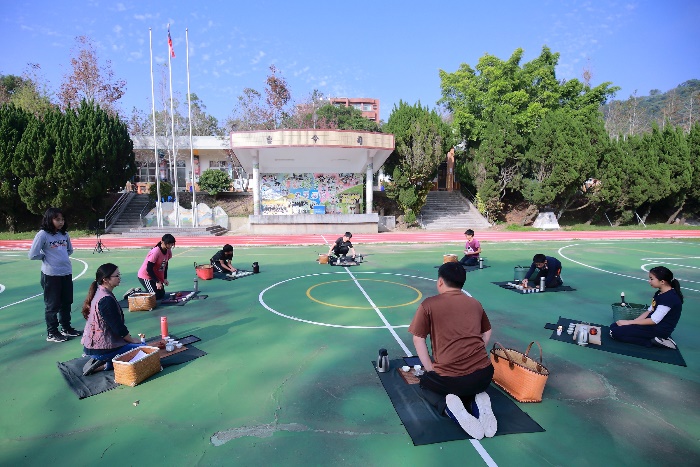 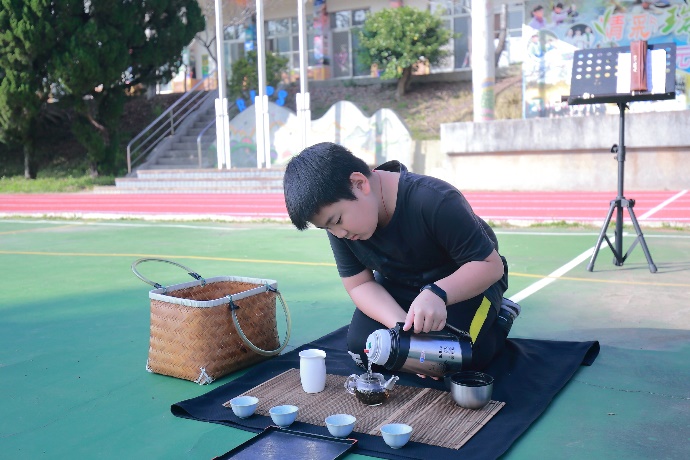 高年級舉辦無我茶會高年級舉辦無我茶會高年級舉辦無我茶會高年級舉辦無我茶會學生認真泡茶，靜心學生認真泡茶，靜心學生認真泡茶，靜心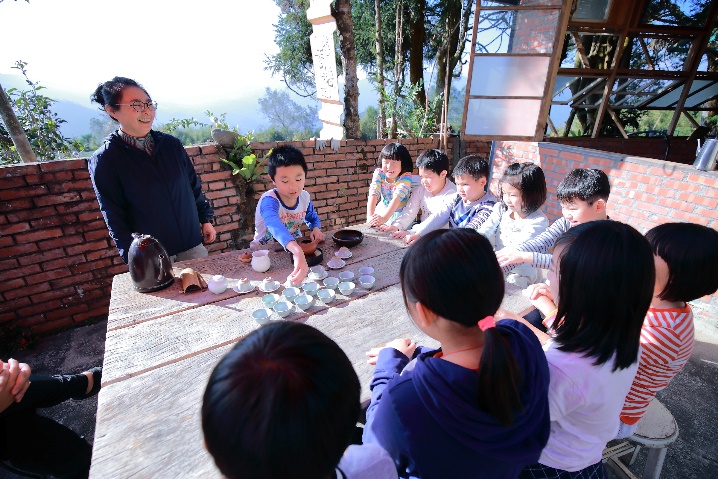 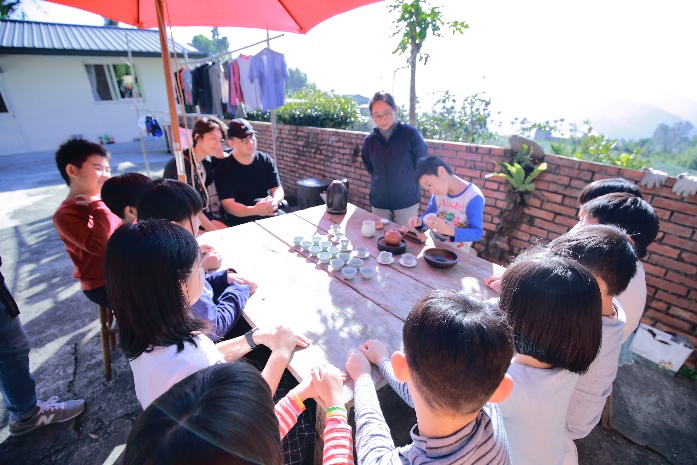 中年級泡茶課中年級泡茶課中年級泡茶課中年級泡茶課中年級泡茶課中年級泡茶課中年級泡茶課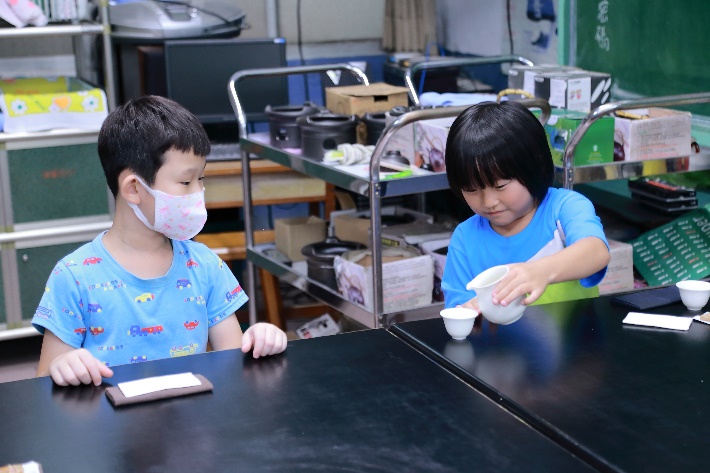 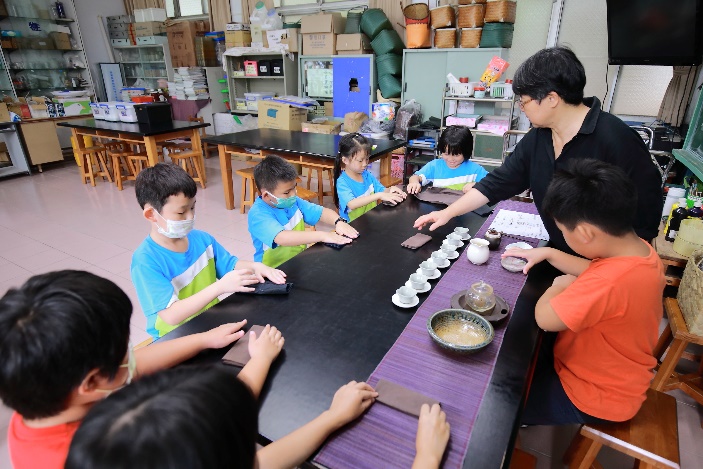 低年級小朋友練習泡茶動作低年級小朋友練習泡茶動作低年級小朋友練習泡茶動作低年級小朋友練習泡茶動作低年級小朋友泡茶課低年級小朋友泡茶課低年級小朋友泡茶課